INTENDED USEThe ArmorZone™ End Terminal TL-2 (SCI29) has been designed, tested and accepted to NCHRP 350 criteria for gating crash cushions.  Its sole purpose is to prevent errant vehicles from direct contact with the ends of an ArmorZone™ water filled barrier installation (SWM17).  ArmorZone™ TL-2 end treatment connects directly to the ArmorZone™ TL-2 barrier and provides adequate protection from the barrier when the end cannot be flared or shielded sufficiently.SCI29 is a NCHRP 350 Test Level 2 accepted end Terminal. FEATURES AND SPECIFICATIONSPositive work zone barrier protectionExceptionally good vehicle capture and / or controlled penetrationEasily installed to ArmorZone™ TL-2 BarrierSacrificial after impactEnvironmentally friendly – 100% recyclable Tested to NCHRP 350 Criteria TL-2 for Crash CushionsOverall Length: 2160mm (effective 2000mm)Height:  860mm; Width: 450mm Material: Stabilised PE (UV8)Weight: 50kg;  Water Required: NilPerformance: Gating, Re-directiveClearzone: 23m x 6mAPPROVALSFHWA Acceptance Letter:  CC-119 CONTACT INFORMATIONArmorflex International LTDwww.armorflex.co.nzTelephone: +64 9 4269174156 Foundry RdSilverdale, Auckland 0932New ZealandINTENDED USEThe ArmorZone™ End Terminal TL-2 (SCI29) has been designed, tested and accepted to NCHRP 350 criteria for gating crash cushions.  Its sole purpose is to prevent errant vehicles from direct contact with the ends of an ArmorZone™ water filled barrier installation (SWM17).  ArmorZone™ TL-2 end treatment connects directly to the ArmorZone™ TL-2 barrier and provides adequate protection from the barrier when the end cannot be flared or shielded sufficiently.SCI29 is a NCHRP 350 Test Level 2 accepted end Terminal. FEATURES AND SPECIFICATIONSPositive work zone barrier protectionExceptionally good vehicle capture and / or controlled penetrationEasily installed to ArmorZone™ TL-2 BarrierSacrificial after impactEnvironmentally friendly – 100% recyclable Tested to NCHRP 350 Criteria TL-2 for Crash CushionsOverall Length: 2160mm (effective 2000mm)Height:  860mm; Width: 450mm Material: Stabilised PE (UV8)Weight: 50kg;  Water Required: NilPerformance: Gating, Re-directiveClearzone: 23m x 6mAPPROVALSFHWA Acceptance Letter:  CC-119 CONTACT INFORMATIONArmorflex International LTDwww.armorflex.co.nzTelephone: +64 9 4269174156 Foundry RdSilverdale, Auckland 0932New ZealandINTENDED USEThe ArmorZone™ End Terminal TL-2 (SCI29) has been designed, tested and accepted to NCHRP 350 criteria for gating crash cushions.  Its sole purpose is to prevent errant vehicles from direct contact with the ends of an ArmorZone™ water filled barrier installation (SWM17).  ArmorZone™ TL-2 end treatment connects directly to the ArmorZone™ TL-2 barrier and provides adequate protection from the barrier when the end cannot be flared or shielded sufficiently.SCI29 is a NCHRP 350 Test Level 2 accepted end Terminal. FEATURES AND SPECIFICATIONSPositive work zone barrier protectionExceptionally good vehicle capture and / or controlled penetrationEasily installed to ArmorZone™ TL-2 BarrierSacrificial after impactEnvironmentally friendly – 100% recyclable Tested to NCHRP 350 Criteria TL-2 for Crash CushionsOverall Length: 2160mm (effective 2000mm)Height:  860mm; Width: 450mm Material: Stabilised PE (UV8)Weight: 50kg;  Water Required: NilPerformance: Gating, Re-directiveClearzone: 23m x 6mAPPROVALSFHWA Acceptance Letter:  CC-119 CONTACT INFORMATIONArmorflex International LTDwww.armorflex.co.nzTelephone: +64 9 4269174156 Foundry RdSilverdale, Auckland 0932New Zealand	ARMORZONE™ END TERMINAL TL-2 	ARMORZONE™ END TERMINAL TL-2 	ARMORZONE™ END TERMINAL TL-2 SCI29SCI29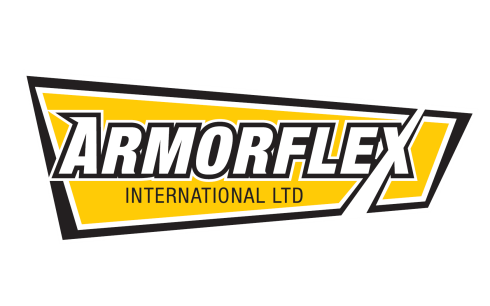 SHEET NO.DATE2 of 207/10/2013